23/2224/22Mineral Titles Act 2010Mineral Titles Act 2010NOTICE OF LAND CEASING TO BE A MINERAL TITLE APPLICATION AREANOTICE OF LAND CEASING TO BE A MINERAL TITLE APPLICATION AREATitle Type and Number:Extractive Mineral Permit 32739Area ceased on:27 January 2022Area:4.00 HectareLocality:UNDOOLYAName of Applicants(s)Holder(s):100% C.P. CAVANAGH NOMINEES PTY LTD [ACN. 09 7564 344]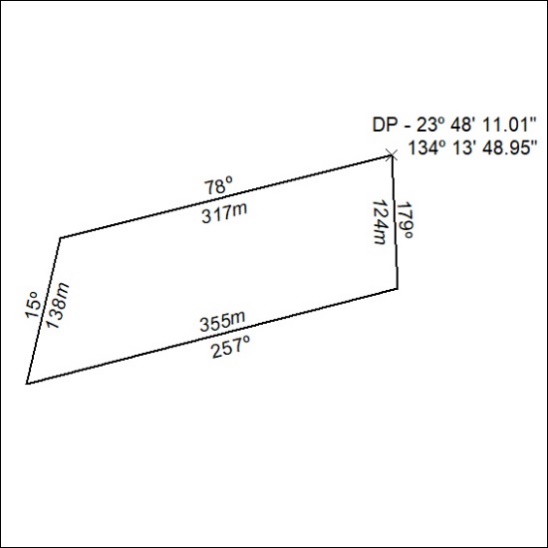 Mineral Titles Act 2010Mineral Titles Act 2010NOTICE OF LAND CEASING TO BE A MINERAL TITLE APPLICATION AREANOTICE OF LAND CEASING TO BE A MINERAL TITLE APPLICATION AREATitle Type and Number:Extractive Mineral Permit 32740Area ceased on:27 January 2022Area:1.00 HectareLocality:UNDOOLYAName of Applicants(s)Holder(s):100% C.P. CAVANAGH NOMINEES PTY LTD [ACN. 09 7564 344]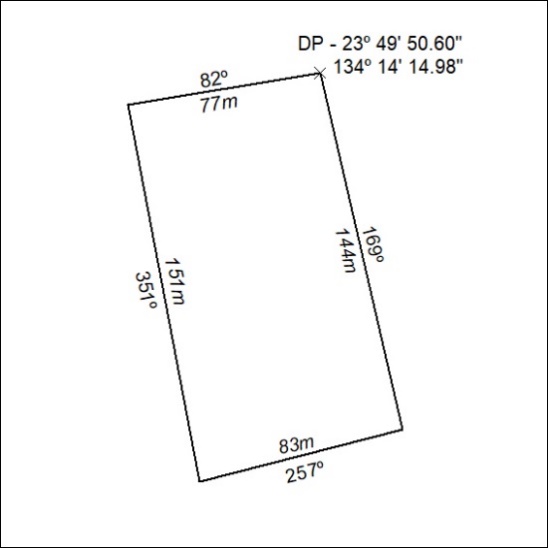 